                              Конспект  досуга для детей старшей группы                           « Правила дорожные совсем, совсем несложные»Цель: продолжать знакомить детей с правилами дорожного движения, закреплять правила поведения на дороге. Учить практически применять их в различных ситуациях, Развивать чувство ответственности при соблюдении ПДД, мышление, зрительное внимание, умение ориентироваться на дороге. Воспитывать  желание соблюдать ПДД, дружеские отношения между детьмиВ будний день и воскресенье, чтобы зря не рисковать Надо правила движенья непременно уважатьЗдесь в любое время года есть для всех закон один:Тротуар для пешеходов, мостовая для машин.По городу, по улице не ходят просто так.Когда не знаешь правила , легко попасть впросакВсе время будь внимательным и помни наперед:Свои имеют правила шофер и пешеходПредлагает разделиться на 2 команды и устроить соревнование, проверить свои знания по правилам дорожного движения.  Наша игра  начинается с приветствия команд.И так первый конкурс – «Приветствие»Команда №1 «Пешеход»Мы команде «Светофорчик»Шлем свой пламенный приветИ от всей души желаемДать им правильный ответ.Команда №2 «Светофорчик»С вами мы сразимся, Но просто не сдадимсяЗнать правила движенья Большое достиженье  Вед: мы переходим к  конкурсу «РАЗМИНКА»Вам предлагается  отгадать загадки, каждый правильный ответ оценивается в 1 баллЭту ленту не возьмешь и в косичку не вплетешь      На земле она лежит,транспот вдоль по ней бежит (дорога)Никогда я не сплю, на дорогу я смотрю      Подскажу когда стоять, когда движенье начинать (светофор) Наш автобус ехал-ехал и к площадочке подъехал       А на ней народ скучает и автобус ожидает4- Что за лошадь, вся в полоску, на дороге загорает?      Люди едут и идут, а она не убегаетЯ по городу иду , я в беду не попаду.      Потому что, твердо знаю- правила я выполняю(пешеход)6- Все водителю расскажет, скорость верную покажет    У дороги, как маяк, добрый друг- (дорожный знак)3 – КОНКУРС  «Кто быстрее»Ребята, вы все молодцы! Вы такие дружные и внимательные, но пришло время посмотреть какая из команд самая быстрая и ловкаяСамое время размяться и провести эстафету«Такси» (ребенок с обручем перевозит всех пассажиров кто быстрее)«Проедь по тоннелю» ( игра на скорость)«Кто  внимательнее» Светофор  а правила такие когда я покажу вам зеленый круг, то вы должны шагать на месте, желтый круг- вы хлопаете в ладоши, а красный круг тишина, кто ошибается шаг назад«Водитель  проедь по дороге, не задев кегли» (выставляются кегли, водители на велосипедах должны проехать, не сбив кегли)6) Игра капитаны«Дорога, транспорт, пешеход, пассажир» правила игры : в-ль- регулировщик произносит одно из слов капитаны должны назвать как можно больше слов связанных  с этим словом например: дорога- улица, тротуар, обочина и тд( можно пользоваться подсказкой команды)7 . Загадки о дорожных знакахКоманде №11)В дождь и в ясную погодуЗдесь не ходят пешеходыГоворит нам знак одноВам ходить запрещено!2)что за знак такой стоит?Стоп машинам он велитПешеход, идите смелоПо полоскам черно-белым3) Заболел живот у Тома, не дойти ему до домаВ ситуации такой нужно знак найти, какой?4) В этом месте, как ни странно, ждут чего-то постоянно.Кто-то сидя, кто-то стоя, что за место здесь такое5)В белом треугольнике с окаемкой краснойЧеловечкам- школьникам очень безопасноЭто знак дорожный знают все на светеБудьте осторожны на дороге ….На машинах здесь, друзья, ехать никому нельзяМожно ехать знайте дети только на ……2команда                                                                                                                                                                                                                                                                                       1)сообщает знак вам этот: вот вам скорость лучше нету!   Мой послушайте совет, будет вам зеленый свет!  2) ты, шофер, не торопись, видишь знак остановись!Прежде чем продолжить путь, осмотреться не забудь3)этот знак каких немного. Если едешь ты по ней всех становишься главней5)говорит знак этот строго: очень скользкая дорогаТы с дорогой не шути, руль напрасно не крути                                                                                                                       Дети отгадывают загадки о дорожных знаках, прикрепляют на коврограф, если собрали правильно должно получиться слово (Молодцы)В конце соревнования все участники получают грамоты «Знатоки правил дорожного движения»   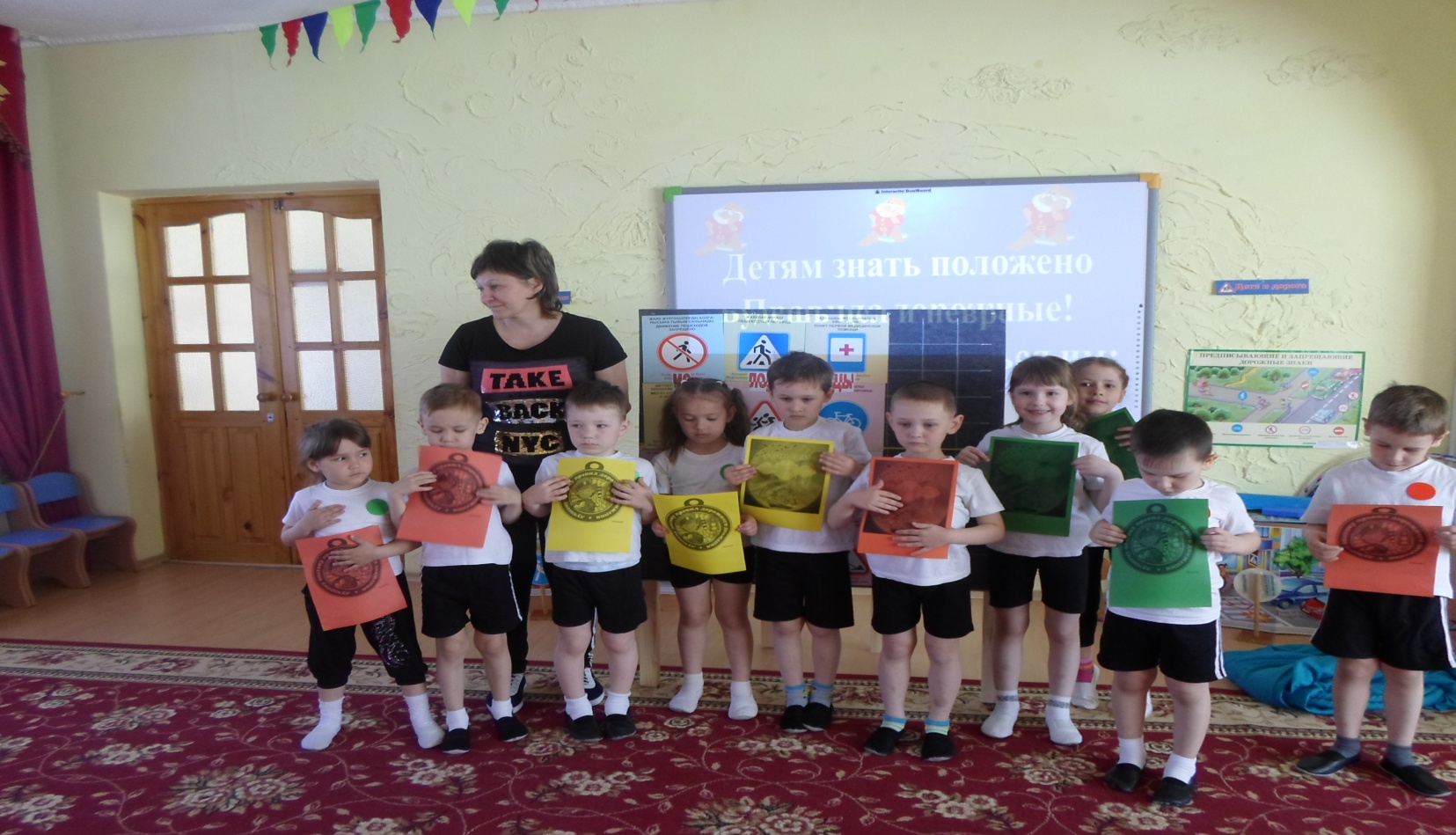 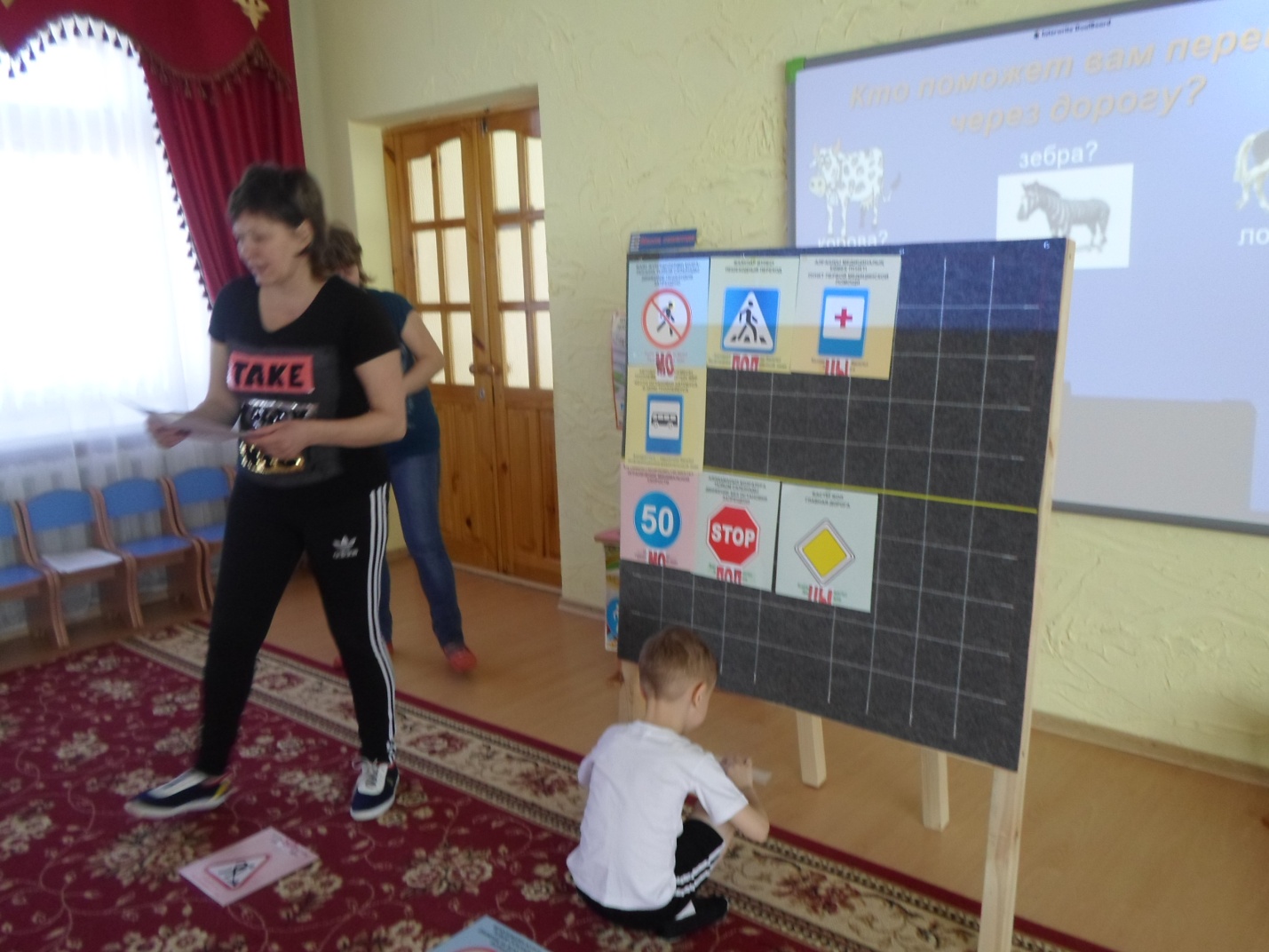 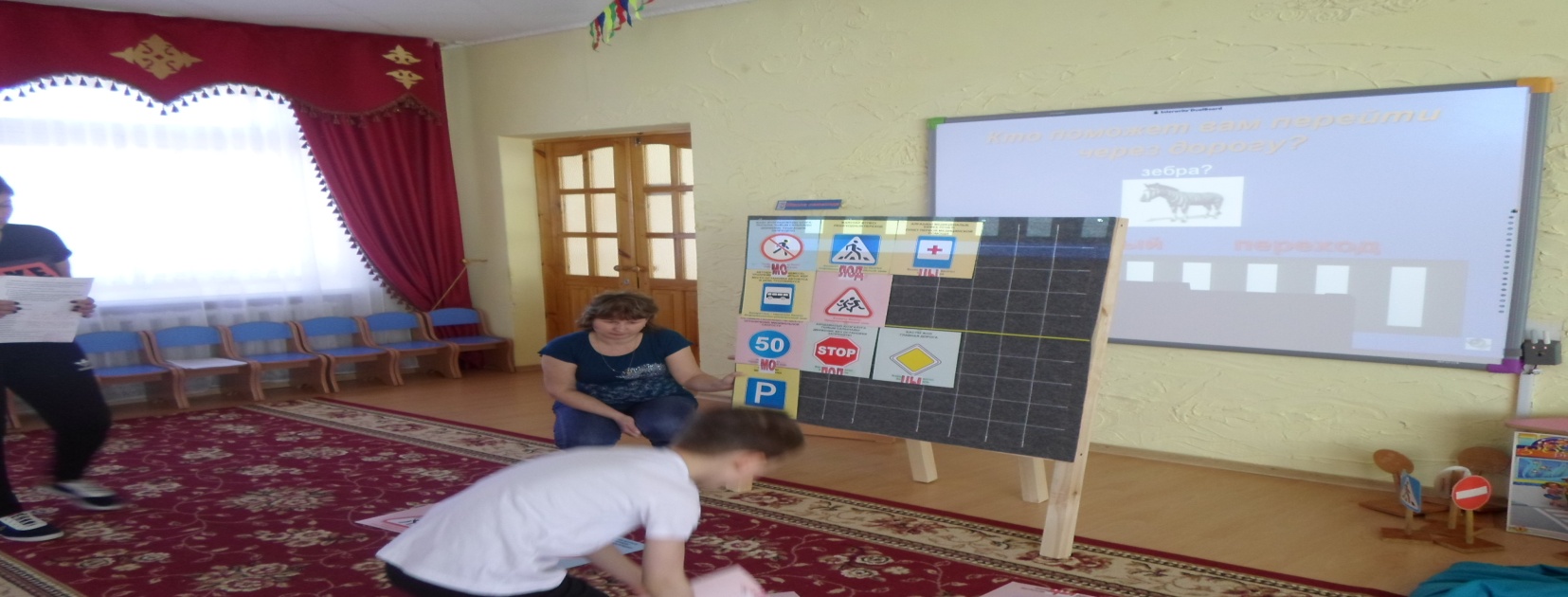 